Обмен жирных кислот и кетоновых тел1. В рамках занятия вам необходимо оформить лабораторную по теме: "Определение кетоновых тел в моче нитропруссидным методом" и ответить на следующие вопросы к лабораторной:Какие кетоновые тела вы знаете? Изобразите их структурные формулы.Какое значение имеют кетоновые тела? Когда они вырабатываются у здорового человека?Почему кетоновые тела образуются при сахарном диабете?К чему может привести накопление кетоновых тел в крови? Почему?Какое значение имеют кетоновые тела в диагностике заболеваний?2. Изобразите β-окисление жирных кислот и посчитайте количество АТФ, которое образуется при их полном окислении до углекислого газа и воды.3. Сравните между собой синтез и распад жирных кислот:4. Функция кетоновых тел?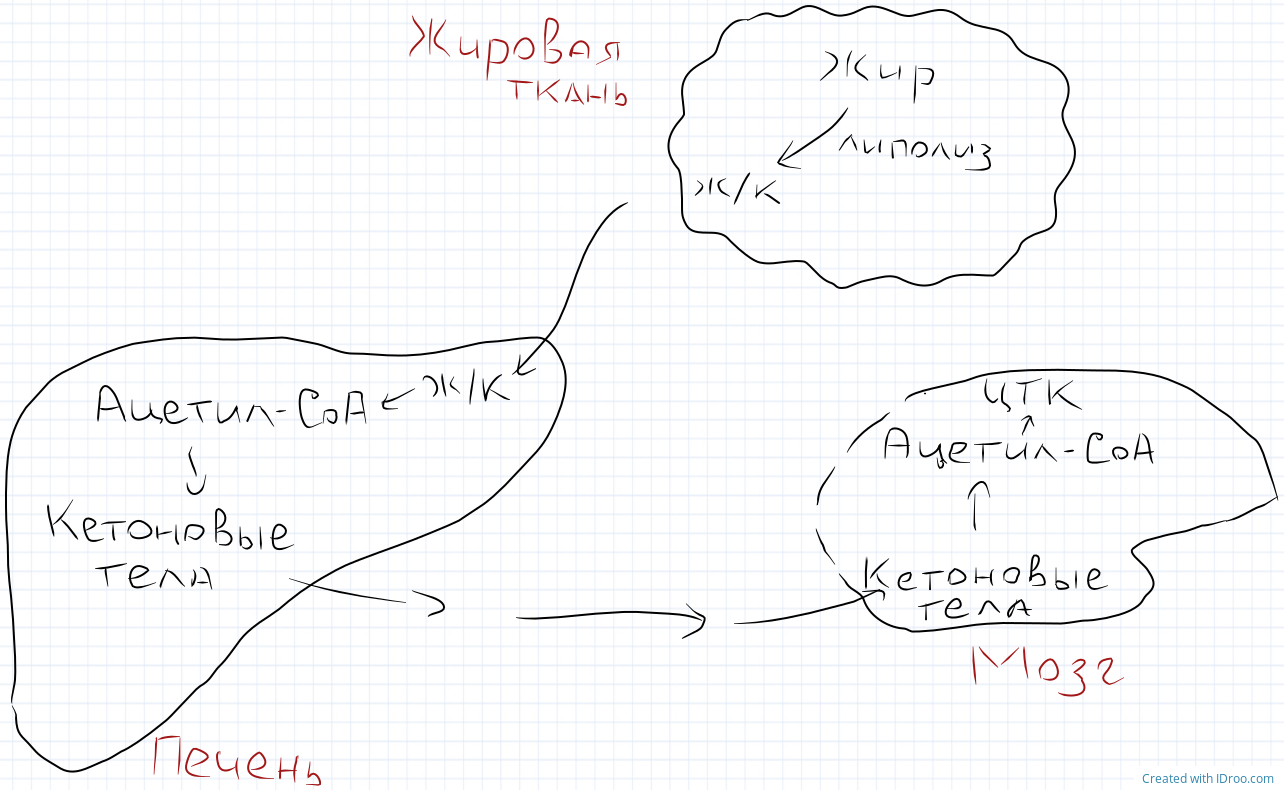 Название студентаНазвание жирной кислотыГолубцова Анна ИгоревнаМаргариновая кислотаКамалдинова Диана ОлеговнаПальмитолеиновая кислотаКолмаков Егор РомановичПальмитиновая кислотаКолотий Полина ЕвгеньевнаМиристиновая кислотаКуликова Вероника ВалерьевнаОлеиновая кислотаНиколаева Софья ОлеговнаСтеариновая кислотаПерминова Элина ВячеславовнаЛинолевая кислотаПетикян Алла АликовнаЛауриновая кислотаТоловенкова Алена АлександровнаАрахиновая кислотаТрингорт Вадим АльбертовичАрахидоновая кислотаЧанчикова Галина ДмитриевнаЛиноленовая кислотаСинтез каприновой кислоты (С10)Окисление каприновой кислоты (С10)Исходный субстрат? количествоКонечный продукт? количествоКоличество циклов?Участвующие коферменты? Сколько АТФ требуется/образуется?Где и когда протекают процессы?Дальнейшие пути использования продуктов процесса?